ОБЛАСТЬ ПРИМЕНЕНИЯPLASTIMANG - клей специально предназначен для укладки гибких коммерческих напольных покрытий с умеренной и значительной интенсивностью механических воздействий:гомогенных ПВХ в плитках или   рулонах;гетерогенного ПВХ;ПВХ на пробковой подложке;рельефного вспененного винила;LVT/кварц-виниловых плиток;иглопробивных покрытий с подложкой или без;ковровых покрытий со вспененной или войлочной подложкой;ковровых синтетических покрытий                   «Action Вас»;натуральных сизалевых покрытий на латексной основе;тонких каучуковых покрытий                      (максимальная толщина 2,5 мм) в                              рулонах и плитках;натуральный линолеум.Позволяет приклеивать виниловое покрытие на старое виниловое  покрытие.Подходит для тяжелых настенных покрытий (до 2 кг/м2), тонкого гомогенного ПВХ, в том числе во влажных помещениях.Клей PLASTIMANG позволяет приклеивать покрытие на впитывающее основание по слегка влажному слою, на невпитывающее основание по полностью подсушенному слою, а также контактным способом покрытий на стены и завод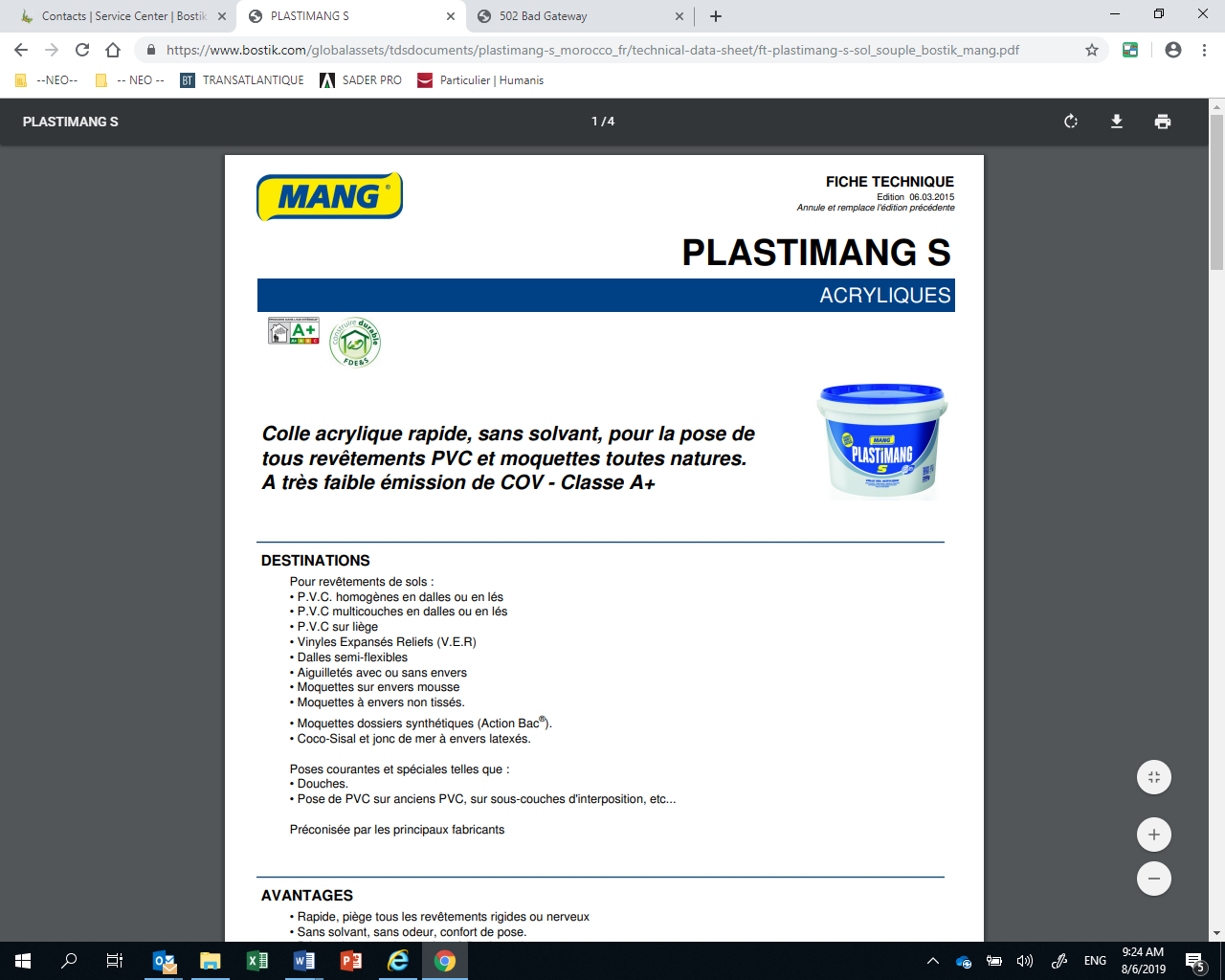 (1)Вышеуказанные технические характеристики верны при t° +23 °C и относительной влажности воздуха 50 %. В других условиях характеристики могут измениться.  (2)Время подсушивания (гуммирования) – время необходимое для испарения избыточного количества воды/растворителя из клеевого состава.напольного покрытия на стены. Для внутренних работ, в том числе во влажных помещениях.ТИП ОСНОВАНИЙ ДЛЯ УКЛАДКИPLASTIMANG предназначен для использования внутри помещения по прочным впитывающим и невпитывающим основаниям:подготовленные бетонные поверхности;стяжки на цементной основе; ангидридные стяжки; старое покрытие из ПВХ;ранее уложенная керамическая плитка и  старый  паркет, подготовленные должным образом; фанера, ДСП, OSB. ПОДГОТОВКА ОСНОВАНИЙОснование должно быть прочным и ровным, твердым, чистым, сухим, обеспыленным и обезжиренным и подготовленными в соответствии с СП 71.13330.2017 «Изоляционные и отделочные покрытия» и  СП 29.13330.2011 «Полы». Температура поверхности основания к моменту укладки покрытия должна быть от +10 °С до +30 °С. Влажность оснований на цементной основе не должна превышать 4%, ангидридных стяжек 0,5%. Если влажность основания превышает установленные значения, используйте специализированную грунтовочную систему Bostik EPONAL 336/376. Прочность основания на сжатие должна быть не менее 15 МПа. Перепад высот (ровность) основания не более 2 мм по 2 метровому  правилу.  При недостаточной прочности и ровности, основание рекомендуется подготовить высокопрочной быстротвердеющей выравнивающей смесью Bostik XPS. При необходимости основание рекомендуется обработать грунтом UNIDUR N.  Ранее уложенный старый паркет рекомендуется очистить от защитных покрытий (лак, воск и т.д.) механическим шлифованием до чистого дерева и обеспылить.ИНСТРУКЦИЯ ПО ПРИМЕНЕНИЮПеред использованием клей необходимо тщательно перемешать.Клей наносится на  подготовленное основание при помощи выбранного шпателя рекомендованного профиля с заданным расходом (см. раздел «Рекомендуемый инструмент») методом сплошного нанесения.  Время подсушивания (гуммирования)(2) и время в рабочем состоянии зависят от температуры и гидрометрии помещения, пористости поверхности, структуры материалов и количества нанесенного клея.Уложить покрытие и хорошо прижать для обеспечения полного контакта клеевого слоя с тыльной стороной. Для обеспечения равномерного прижатия покрытия можно использовать широкий прикаточный валик. Равномерное прижатие обеспечивается путем приглаживания покрытия от центра к краям.ШВЫ И СРЕЗЫ выполняйте в соответствии с инструкциями производителя напольного покрытия и профессиональными нормами. Горячая сварка швов (ПВХ) производится через 24 часа после укладки.РЕКОМЕНДУЕМЫЙ ИНСТРУМЕНТРекомендуемые типы и размеры шпателей приведены в соответствие с системой (TKB) Technische Kommission Bauklebstoffe (Technical Commission on Construction Adhesives) of Industrieverband Klebstoffe e.V. (German Adhesives Association).Примечание: очень тонкие покрытия с гладкой изнаночной стороной на непористые основания, возможно нанесение валиком с расходом от 150 г/м².ПРИМЕЧАНИЯВнимательно прочитайте инструкцию изготовителя напольного покрытия по укладке и строго соблюдайте его рекомендации.	При наличии подогрева пола, он должен быть включен не менее трёх недель и выключен не позднее, чем за 48 часов перед укладкой паркета. Подогрев пола запускается в эксплуатацию только через 8 дней после окончания работ, при этом повышение температуры должно осуществляться постепенно.Если материал не использован полностью, необходимо плотно закрыть упаковку. Для достижения оптимального результата рекомендуется использовать материал из одной партии. Небольшие, но допустимые различия в технических параметрах разных партий связаны с технологией производства.ОЧИСТКА ИНСТРУМЕНТАИзлишки материала и загрязнения должны удаляться, по мере их появления, при помощи воды.Высохшие излишки материала и загрязнения возможно удалить только механическим способом скребками или шлифованием.ХРАНЕНИЕ И ТРАНСПОРТИРОВКА2 года в закрытой заводской упаковке при температуре от +10°С до +30°С. Перемешать клей перед использованием.Manufacturer Bostik SA420, Rue Etienne d’Orves – 92700 Colombes FRANCEContact in russian languages : ООО «БОСТИК» 127018 г. Москва, ул. Двинцев, д.12, корп.1 Phone : (495) 787 31 71  Fax :(495) 787 31 72  E-mail : inforu@bostik.com www.bostik.ruУПАКОВКАМЕРЫ ПРЕДОСТОРОЖНОСТИПри попадании на кожу: при контакте с кожей незамедлительно промыть большим количеством воды с мылом. При попадании в глаза: в течение нескольких минут осторожно промыть глаза водой. При наличии контактных линз, по возможности, снять их. Продолжить промывать глаза. Посетить врача. При проглатывании и попадании внутрь: немедленно вызвать врача. Прополоскать рот большим количеством воды (если пострадавший в сознании) и обратиться за медицинской помощью. Не допускать попадания продукта в канализацию/водоемы или в грунт. Остатки материала передать в место сбора вредных отходов. Если требуется врачебная консультация, приготовьте упаковку или этикетку с маркировкой.Информация, приведенная в данном техническом описании, базируется на результатах испытаний и опыте компании Bostik. Она  не заменяет профессиональные знания и навыки исполнителя работ, но обеспечивает минимально необходимый и достаточный уровень знаний о продукте для его правильного применения. Наряду с приведенными выше указаниями по применению материала, при проведении работ следует руководствоваться нормативными документами, соответствующими данной области строительно-отделочного производства. Контроль качества продукции обеспечивается системой качества компании Bostik. Мы не имеем возможности контролировать процесс и условия применения нашей продукции. По этой причине мы не несем ответственность за любой ущерб, связанный с нарушением технологии применения материала или применением материала не по назначению.  Компания Bostik оставляет за собой право вносить изменения в технические описания продукта без предварительного уведомления.Техническое описание  от  01.10.2018 г.ПРЕИМУЩЕСТВАВысокая адгезионная прочностьБыстрое начальное схватываниеСтойкость клеевой пленки к высоким нагрузкамПодходит для теплых половОтсутствие органических растворителейЭкологически безопасенТЕХНИЧЕСКИЕ ХАРАКТЕРИСТИКИ(1)ТЕХНИЧЕСКИЕ ХАРАКТЕРИСТИКИ(1)Основаакриловая эмульсияакриловая эмульсияПлотностьоколо 1,27 г/смЗоколо 1,27 г/смЗВязкость35 500 ± 6500 мПа·с35 500 ± 6500 мПа·сПрочность на разрыв1 Н/мм21 Н/мм2Цветслоновой костислоновой костиРабочее времяот 35 до 45 минутот 35 до 45 минутВремя подсушивания(гуммирования)(2)от 5-10 минутот 5-10 минутВвод в эксплуатацию (рабочая нагрузка)около 48 часовоколо 48 часовВозможность технологического прохода около 18 часовоколо 18 часовТемпература примененияот + 10 °С до +30 °Сот + 10 °С до +30 °СРасход150-450 г/м2150-450 г/м2Тип покрытия или специального основанияШпатель, ТКВСредний расход, г/м2Покрытия с гладкой основанииА2200-250 Покрытия со слегка шероховатой основанииВ1300-350 Покрытия с очень шероховатой основании, сизалевыеВ2400 ЛОГИСТИЧЕСКАЯ ИНФОРМАЦИЯЛОГИСТИЧЕСКАЯ ИНФОРМАЦИЯЛОГИСТИЧЕСКАЯ ИНФОРМАЦИЯЛОГИСТИЧЕСКАЯ ИНФОРМАЦИЯАртикулУпаковкаШтрих-КодКол-во на палетт30600265Пластиковое ведро 6 КГ35492124634658030600264Пластиковое ведро  20 КГ354921246345824BOSTIK HOTLINESmart help +7 495 787 31 71